   ОБЩИНА ГУРКОВО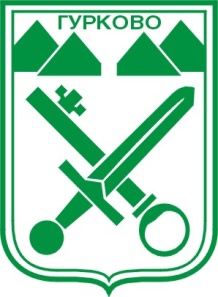             гр. Гурково 6199, обл. Ст. Загора, бул. “Княз Ал. Батенберг” 3            тел.: КМЕТ – 04331/ 2260, ГЛ.СЧЕТОВОДИТЕЛ – 04331/ 2084,               ФАКС 04331/ 2884, e-mail   gurkovo_obs@abv.bgС Ъ О Б Щ Е Н И ЕОбявява се процедура за подбор на здравен медиаторНеобходими документи:АвтобиографияМотивационно писмоКопие от диплома за завършено средно образованиеЗаявление по образецОбразец на заявлението се получава в административната сграда на Община Гурково.Mожете да изтеглите документа и от интернет страницата на общината на адрес: http://gurkovo.bg/page/kariera-273-1.htmlИзисквания към кандидатите:Завършено средно образование Принадлежност към местна уязвима етническа общностПознаване на здравните и социални проблеми на общносттаВладеене на езика на общносттаКомуникативни уменияКомпютърна грамотност (MS Word, Internet)Провеждане на подбора (в рамките на един ден):Разглеждане на постъпилите документи от комисия.Провеждане на интервю с кандидатите, одобрени по документи.Дата, час и място на провеждане на подбора: Ще бъдат обявени допълнително, след изтичане на срока за кандидатстване.Документи за участие в конкурса следва да бъдат представени от кандидатите в срок до 09.02.2020 г. в стая № 12 в административната сграда на Община Гурково, гр. Гурково, бул. „Ал. Батенберг“ № 3, тел. за контакт 04331 / 22 -60, Мл.експерт”ЧР”- 0887 148455.Кратко описание на длъжността „Здравен медиатор”Работа с клиенти и подпомагане на незапознатите със здравната система за получаване на достъп до здравни услуги.Посредничество между уязвими групи и здравни и социални служби, придружаване.Работа с ОПЛ и други здравни специалисти и институции за повишаване на имунизационния статус на децата.Подпомагане при попълване на различни документи.Участие в организиране на здравни профилактични мероприятия и мероприятия за повишаване на здравната култура.Информация за професията „здравен медиатор“ можете да намерите на www.zdravenmediator.net МАРИАН ЦОНЕВКМЕТ НА ОБЩИНА ГУРКОВО                                                                                                    ГИДО КМЕТА НА ОБЩИНА  ГУРКОВОЗ А Я В Л Е Н И ЕОт ......................................................................................................................................../трите имена по документ за самоличност/ЕГН : ...............................................л.к. № ........................................., издадена на ...................................... от ........................................адрес: гр./с. ......................................., ул. ............................................ № ......., вх. ......., ет. ....., ап. ..телефон за контакт:  .......................................електронна поща: ............................................УВАЖАЕМИ  Г-Н  ЦОНЕВ,Желая да участвам в обявената процедура за подбор на здравен медиатор.За участие в подбора прилагам следните документи:АвтобиографияМотивационно писмоКопие от диплома за завършено средно образованиеС уважение,........................................          /подпис/Дата: ...........................